                 ҠАРАР                                                             ПОСТАНОВЛЕНИЕ        «08» февраль 2016 й.                     №6                     «08» февраля 2016г.Об  утверждении Программы  развития субъектов малого и среднего предпринимательства в сельском поселении   Удельно-Дуванейский сельсовет муниципального района Благовещенский район Республики Башкортостан на 2016-2018  годыВ соответствии с Федеральным законом от 24.07.2007 №209-ФЗ "О развитии малого и среднего   предпринимательства в Российской Федерации»;            Федеральным законом от 06.10.2003  № 131-ФЗ «Об общих принципах организации местного самоуправления в  Российской Федерации», Администрация сельского поселения Удельно-Дуванейский сельсовет муниципального района Благовещенский район Республики БашкортостанПОСТАНОВЛЯЕТ:1. Утвердить Программу  развития субъектов малого и среднего предпринимательства в сельском поселении   Удельно-Дуванейский сельсовет муниципального района Благовещенский район Республики Башкортостан на 2016-2018  годы.2. Разместить  настоящее постановление на официальном сайте Администрации сельского поселения Удельно-Дуванейский сельсовет муниципального района Благовещенский район Республики Башкортостан.3. Контроль за исполнением настоящего постановления оставляю за собой. Глава сельского поселения                                                                Н.С. Жилина БАШКОРТОСТАН РЕСПУБЛИКАhЫ БЛАГОВЕЩЕН РАЙОНЫ МУНИЦИПАЛЬ РАЙОНЫНЫҢ   УДЕЛЬНО-ДЫУАНАЙ  АУЫЛ СОВЕТЫ  АУЫЛЫ БИЛӘМӘhЕ ХАКИМИӘТЕ 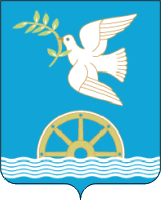 АДМИНИСТРАЦИЯ СЕЛЬСКОГО ПОСЕЛЕНИЯ УДЕЛЬНО-ДУВАНЕЙСКИЙ СЕЛЬСОВЕТМУНИЦИПАЛЬНОГО РАЙОНА БЛАГОВЕЩЕНСКИЙ РАЙОНРЕСПУБЛИКИ   БАШКОРТОСТАН